Задания к ИГР-4. Разрезы, сеченияТаблица   Продолжение табл. Продолжение табл.Продолжение табл. Продолжение табл. Вари-антЗаданиеВари-антЗадание1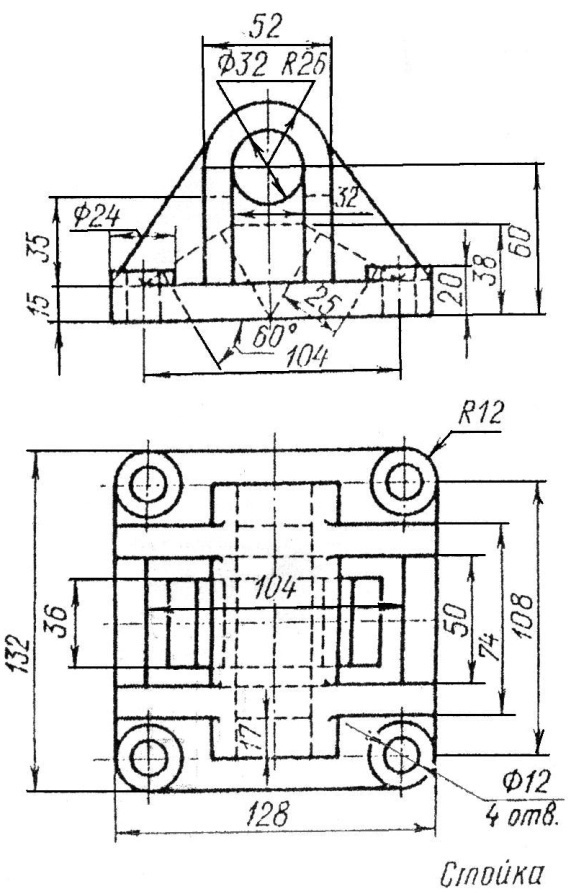 3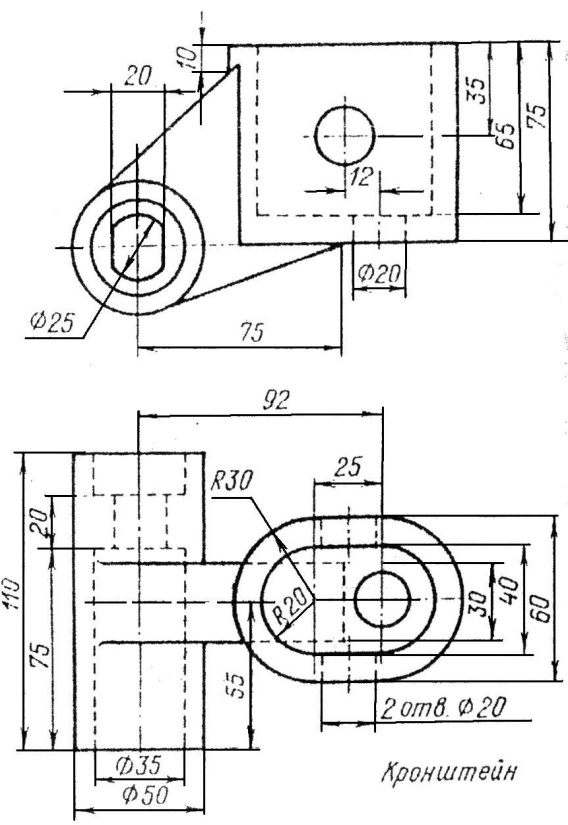 2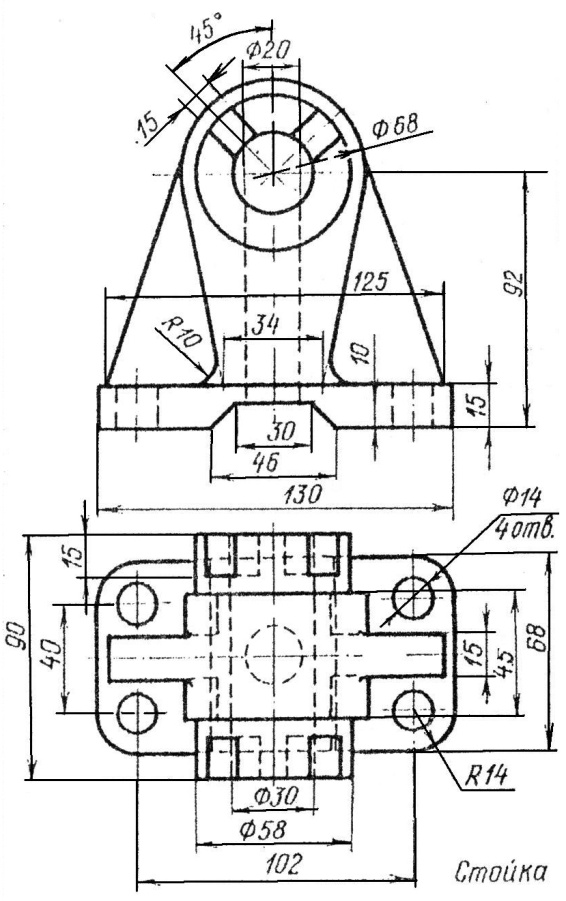 4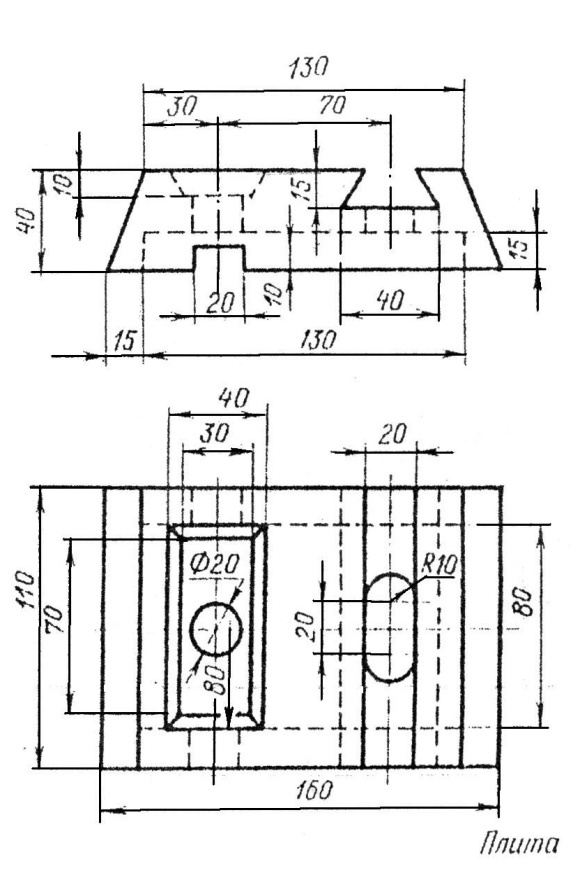 Вари-антЗаданиеВари-антЗадание5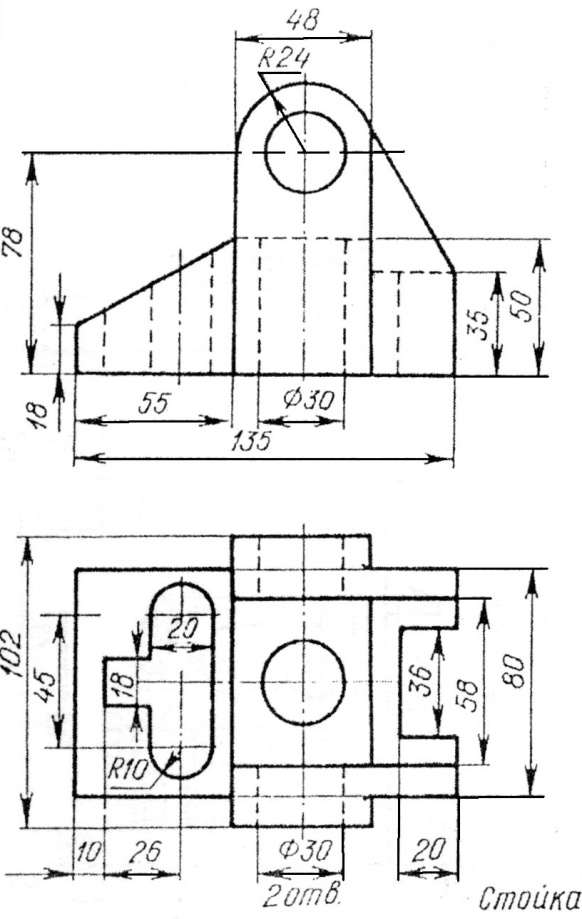 7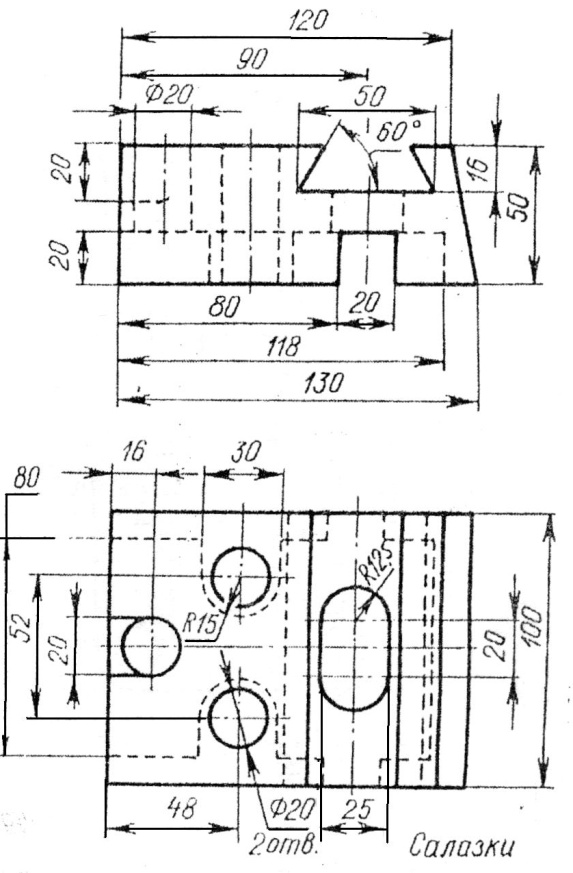 6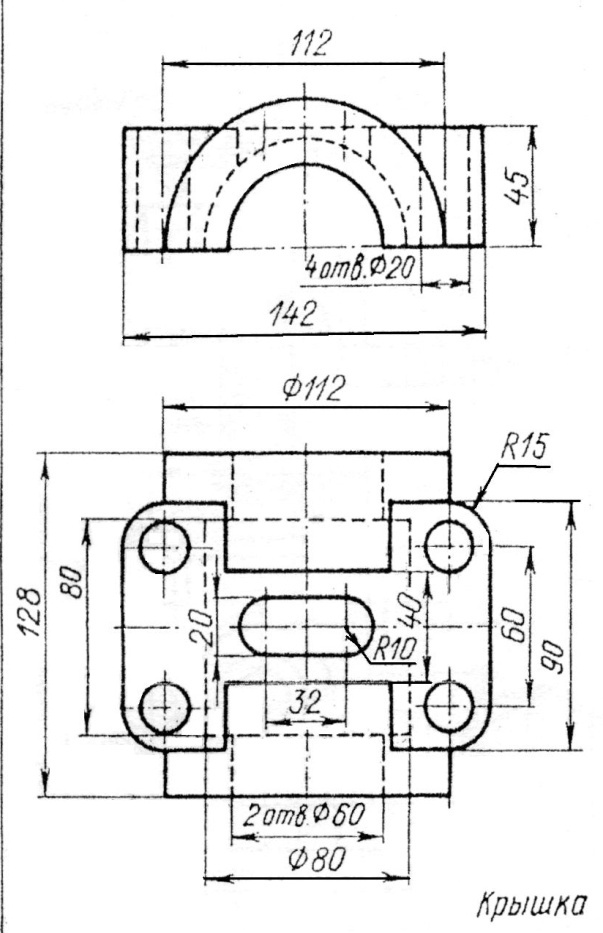 8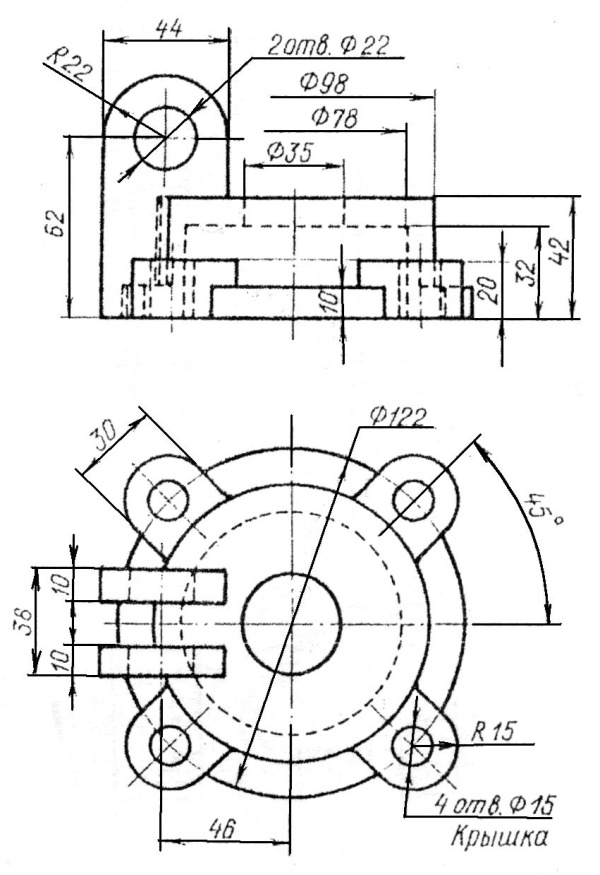 Вари-антЗаданиеВари-антЗадание9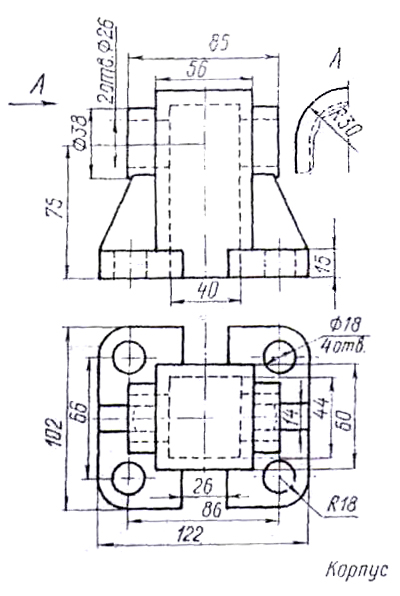 11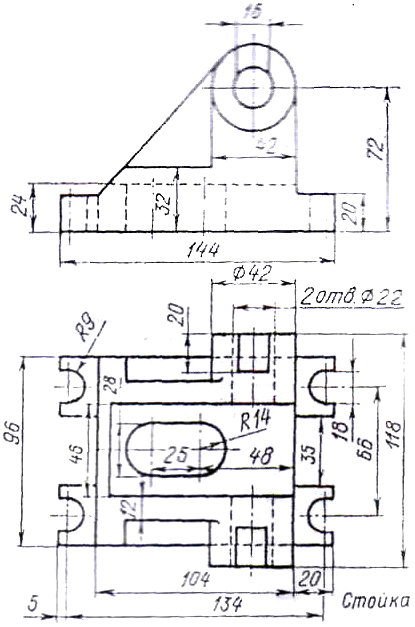 10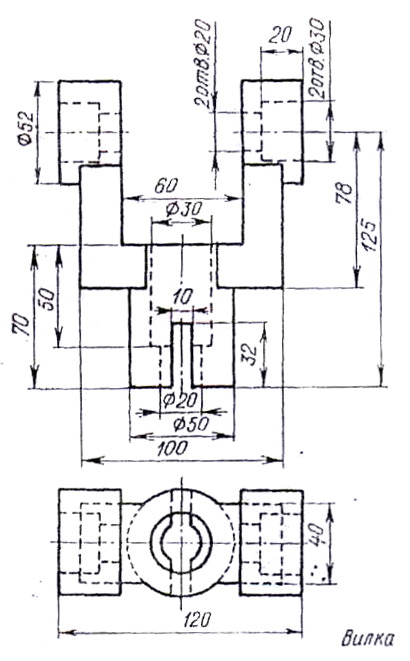 12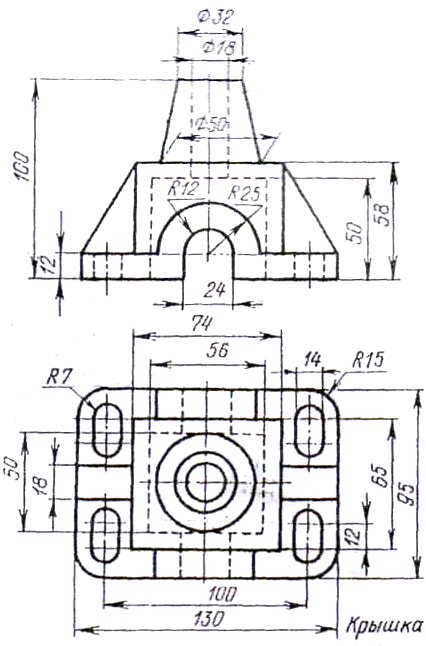 Вари-антЗаданиеВари-антЗадание13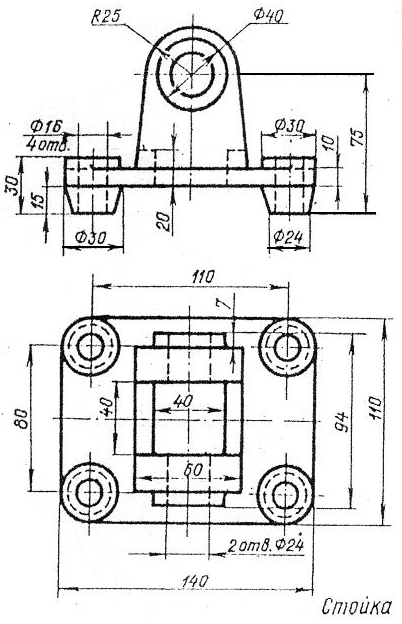 15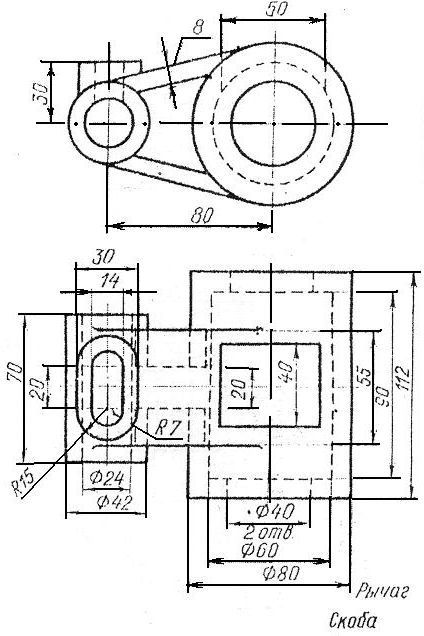 14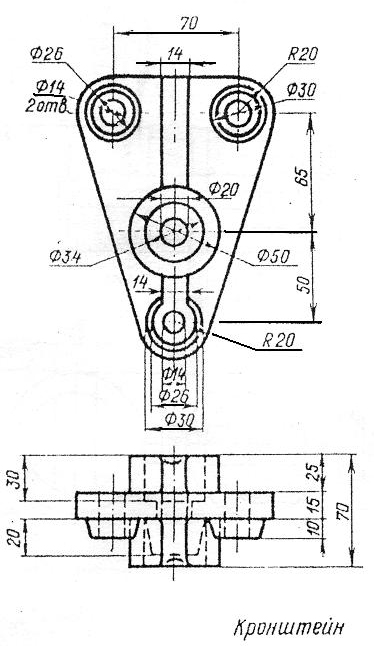 16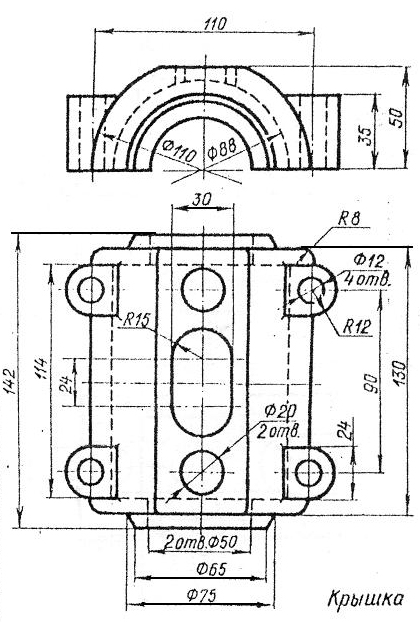 Вари-антЗаданиеВари-антЗадание17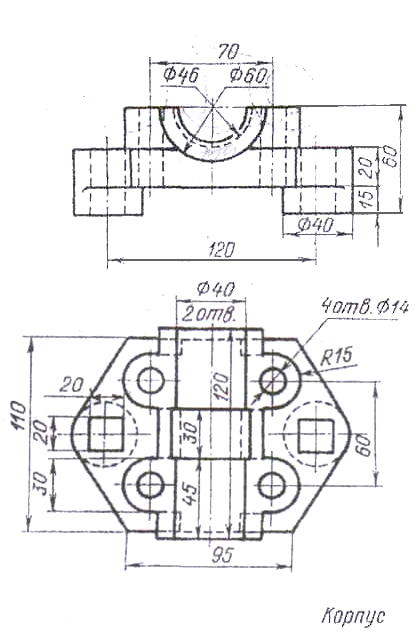 19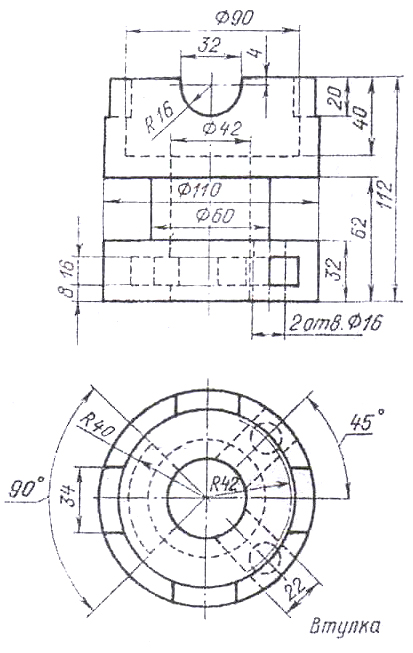 18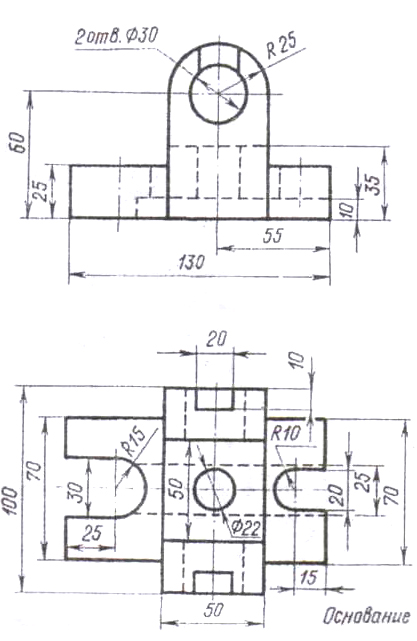 20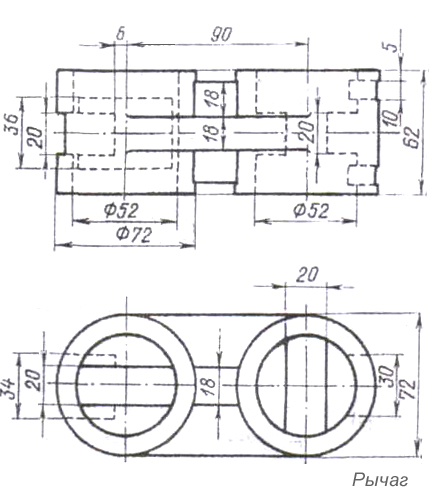 